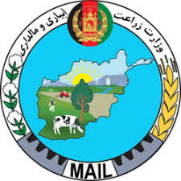 لینک خبرتاریخ نشر خبرنام رسانهموضوع خبرhttps://tolonews.com13/11/1399طلوع نیوزدکرنې ،اوبولگونې اومالدارۍ وزارت غونډه https://tolonews.com12/11/1399طلوع نیوزنگرانی‌ها از افزایش قاچاق زعفران ایران به افغانستان https://da.azadiradio.com/12/11/1399رادیو آزادیوزارت زراعت و مالداری افغانستان می‌گوید در سال ۱۳۹۹ از طریق تولید و فروش زعفران ۲۶ میلیون دالر درآمد به دست آمده‌استhttps://pajhwok.com/11/11/1399آژانس پژواک ۶ اعشاريه ٦ میلیون جریب زمین زراعتی و علفچرها در ۲۸ ولایت سروی و ثبت شده‌استhttps://subhekabul.com14/11/1399روزنامه صبح کابلد کرنې په برخه کې نيږدې ۲۳زره پروژی پلی شوی دیhttps://subhekabul.com12/11/1399روزنامه صبح کابلپه هيواد کې سږکال يوويشت ټنه زعفران توليد شوي دی https://da.azadiradio.com11/11/1399رادیو آزادینمایشگاه سه‌روزه زعفران افغانستان در کابل برگزار شدhttps://farsi.alarabiya.net12/11/1399العربیه فارسیوزارت زراعت اعلام کرد فروش زعفران افغانستان درسال جاری خورشیدی ۲۶  میلیون دالر عاید برداشته http://chekad.tv13/11/1399تلویزیون چکادوزارت زراعت افغانستان از احیا و فعالیت دوباره یک هزار و ۹۰۰ فارم مرغداری در سراسر این کشور خبر داده‌استhttps://avapress.com/fa12/11/1399صدای افغان آوابرگزاری نخستین نمایشگاه زعفران افغانستان درکابل https://avapress.com/fa12/11/1399صدای افغان آواامسال یک‌هزار و ۹۰۰ فارم مرغ‌داری دوباره فعال شده است https://af.shafaqna.com/FA11/11/1399خبرگزاری شفقناراه‌اندازی بزرگترین نمایشگاه زعفران افغانستان در کابل+تصاویرhttps://af.shafaqna.com/FA11/11/1399خبرگزاری شفقنابازگشایی دوباره نزدیک به ۲ هزار فارم مرغداری در کشور